Black Preacher Sermon.ComStanding On A Solid Foundation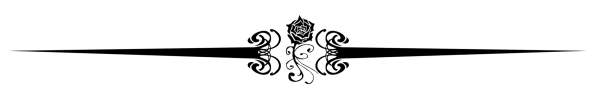 (1st Timothy 6:17-19 KJV)17Charge them that are rich in this world, that they be not highminded, nor trust in uncertain riches, but in the living God, who giveth us richly all things to enjoy;18That they do good, that they be rich in good works, ready to distribute, willing to communicate;19Laying up in store for themselves a good foundation against the time to come, that they may lay hold on eternal life.Around 1973 the O’jays debuted a hit song entitled:                                   "For The Love Of Money"Money, money, money, money, money [6x]Some people got to have itSome people really need itListen to me y'all, do thingsDo things, do bad things with itYou wanna do things, do thingsDo things, good things with itTalk about cash money, moneyTalk about cash moneyDollar bills, yallFor the love of moneyPeople will steal from their motherFor the love of moneyPeople will rob their own brotherFor the love of moneyPeople can't even walk the streetBecause they never knowWho in the world they're gonna beatFor that lean, mean, mean greenAlmighty dollar, moneyWe devote most of our attention to material things: investments, savings accounts, retirements, accumulation of property. It’s not that it’s wrong to be wise in how we manage our money, nor is it necessarily foolish to lay plans for our financial future. The problem is that we are focus and even obsess over those aspects of life. For example, we insure our property and even our lives, but we don’t insure our eternity. We worry about retirement thirty years before we get there but then face eternity thinking, I’ll worry about that when I get there. That’s very foolish. It’s a common but very foolish approach to life.